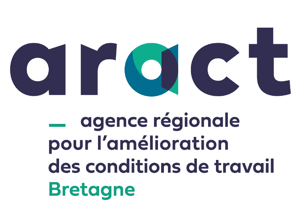 Registre public d’accessibilité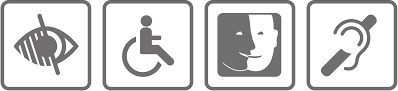 SOMMAIREPourquoi un « registre public d’accessibilité » ?Les propriétaires et exploitants des établissements recevant du public (ERP) neufs et situés dans un cadre bâti existant, sont tenus1 de mettre à disposition du public un registre d’accessibilité.Ce registre a pour objectif d’informer le public sur le degré d’accessibilité de l’ERP et de ses prestations.Il doit également permettre de faire connaître mais aussi de valoriser les actions mises en œuvre en faveur de l’accueil de tous les publics.1 Décret n°2017-431 du 28 Mars 2017 et arrêté du 19 Avril 2017Fiche informative de synthèseLes pièces administrativesVous devrez faire apparaitre dans cette section certains document en fonction de votre situation. Établissement nouvellement construit : l’attestation d’achèvement des travauxX Établissement conforme aux règles d’accessibilité au 31 décembre 2014 : l’attestation           d’accessibilité, établissement de catégorie 5 : attestation sur l’honneur en annexeÉtablissement sous agenda d’accessibilité programmée : le calendrier de la mise en accessibilité de l’établissementÉtablissement sous agenda d’accessibilité programmée comportant plus d’une période : le bilan des travaux et des autres actions de mise en accessibilité réalisés à la moitié de la durée de l’agendaÉtablissement	sous	agenda	d’accessibilité	programmée	achevé	:	l’attestation d’achèvementLes arrêtés préfectoraux éventuels accordant les dérogations aux règles d’accessibilitéÉtablissement sous autorisation de construire, d’aménager ou de modifier un établissement recevant du public : la notice d’accessibilitéLe document d’aide à l’accueil des personnes handicapées à destination du personnel en contact avec le public élaboré par le ministre en charge de la constructionERP de 1ère à 4e catégorie : une attestation signée et mise à jour annuellement par l’employeur décrivant les actions de formation des personnels chargés de l’accueil des personnes handicapées et leurs justificatifsAnnexes– Comment définir sa catégorie d’ERP :Les catégories des établissements recevant du public sont déterminées en fonction de la capacité d'accueil du bâtiment, y compris les travailleurs (sauf pour la 5e catégorie).Le classement d'un établissement est validé par la commission de sécurité à partir des informations transmises par l'exploitant de l'établissement dans le dossier de sécurité déposé en mairie.– Document d’aide à l’accueil des personnes handicapées :(À destination du personnel en contact avec le public)Ce document est téléchargeable en cliquant ici pour la version Web et en cliquant ici pour la version imprimable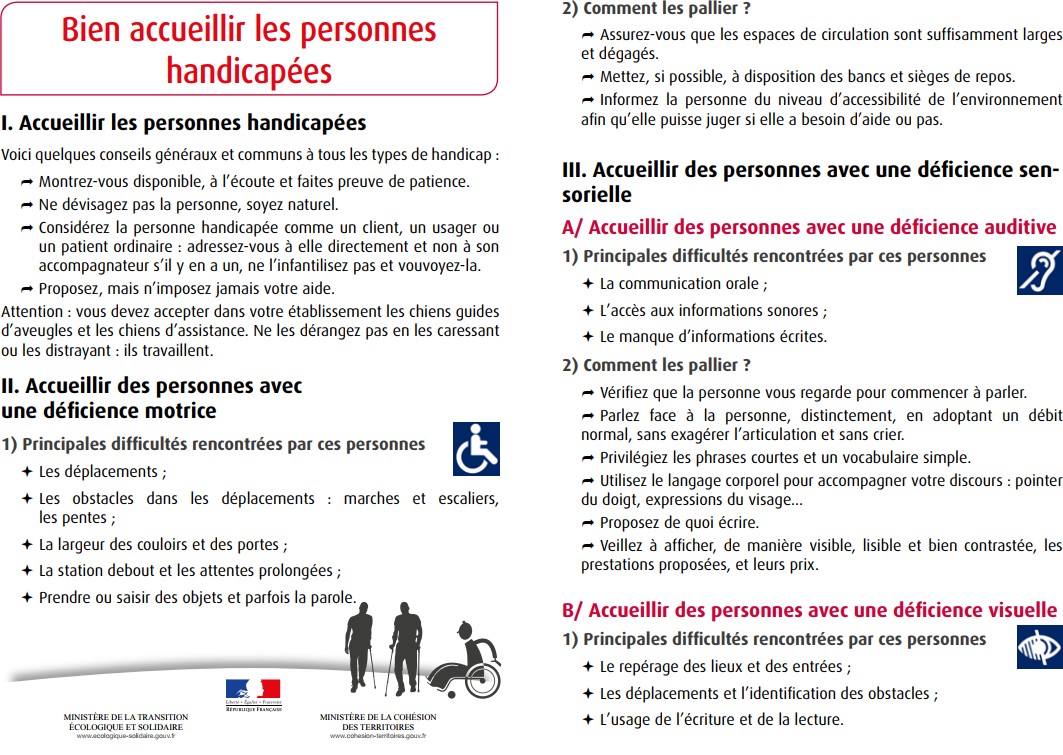 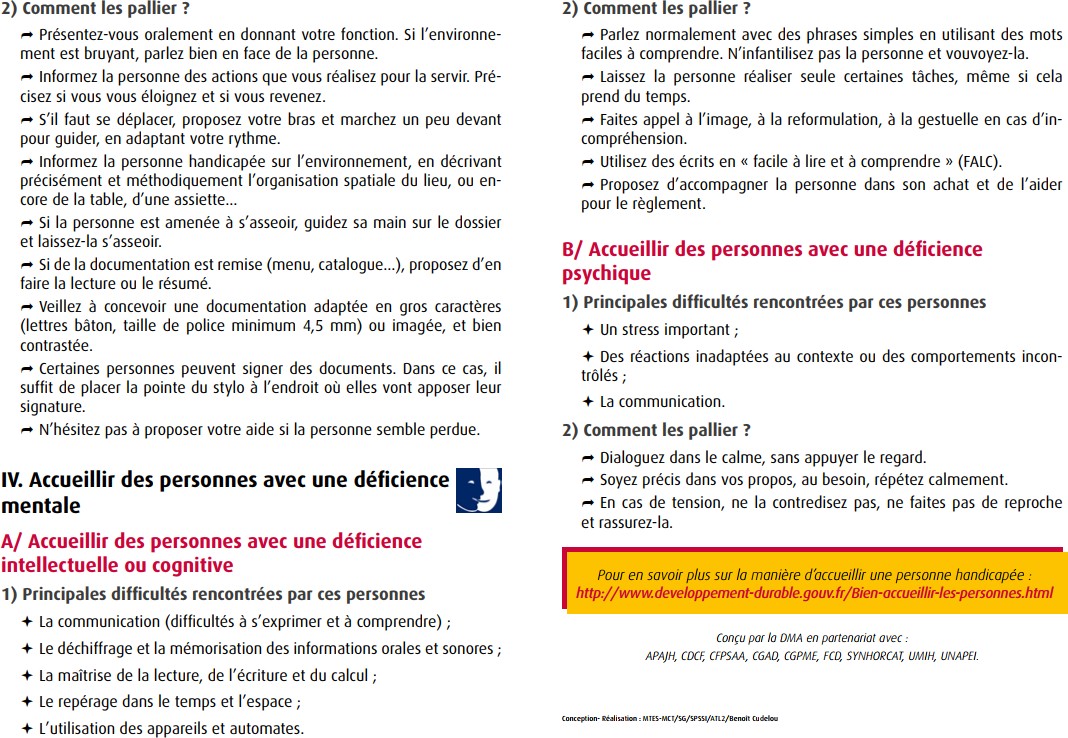 – Plan des locauxCf. annexe plans.– Attestation de formation :La formation aura lieu au cours de l’année 2023EquipementFréquence MaintenanceFréquence ContrôleInstallations électriquesAnnuelleAnnuelle / quadriennalePorte/portail/barrière levante automatiqueSemestrielleSemestrielle / AnnuelleAscenseurVisite d’entretien toutes les 6 semainesSemestrielle / Annuelle / QuinquennaleSystème de Sécurité incendieAnnuelle2 exercices d’évacuation par an.ExtincteursAnnuelleAnnuelleDatesNom de la formationNom des ParticipantsFormation programmée au cours de l’année 2023Référente handicapMarie-Christine QueilléEffectif admissibleCatégorie de l’ERPÀ partir de 1 501 personnes1De 701 à 1 500 personnes2De 301 à 700 personnes3Jusqu’à 300 personnes4En fonction de seuils d'assujettissement5Nature de l'exploitationTypeSeuils d'assujettissement de la 5e catégorieSeuils d'assujettissement de la 5e catégorieSeuils d'assujettissement de la 5e catégorieNature de l'exploitationTypeEnsemble des niveauxEnsous- solEn étagesStructure d'accueil pour personnes âgéesJ25 résidents (100 en effectif total)(Pas de seuil)(Pas de seuil)Structure d'accueil personnes handicapéesJ20 résidents (100 en effectif total)(Pas de seuil)(Pas de seuil)Salle d'audition, de conférence, multimédiaSalle de réunion, de quartier, réservée aux associationsL200100(Pas de seuil)Nature de l'exploitationTypeSeuils d'assujettissement de la 5e catégorieSeuils d'assujettissement de la 5e catégorieSeuils d'assujettissement de la 5e catégorieNature de l'exploitationTypeEnsemble des niveauxEn sous- solEn étagesSalle de spectacle (y compris cirque non forain) ou de cabaretSalle de projection, multimédia Salle polyvalente à dominante sportive de plus de 1 200 m² ou d'une hauteur sous plafond de moins de 6,50 mL5020(Pas de seuil)Magasin de vente et centre commercialM200100100Restaurant et débit de boissonN200100200Hôtel, pension de famille, résidence de tourismeO100(Pas de seuil)(Pas de seuil)Salles de danse et salle de jeuxP12020100Établissement d'enseignement et de formationInternat des établissements de l'enseignement primaire et secondaireCentre de vacance et centre de loisirs (sans hébergement)R200100100Crèche, école maternelle, halte- garderie, jardin d'enfantsR100Interdit20 (si un seul niveau situé en étage)Bibliothèque et centre de documentationS200100100Salle d'expositionT200100100Établissement de santé public ou privé, clinique, hôpital, pouponnière, établissement de cure thermaleUSans hébergement : 100Avec hébergement : 20(Pas de seuil)(Pas de seuil)Lieu de culteV300100200Nature de l'exploitationTypeSeuils d'assujettissement de la 5e catégorieSeuils d'assujettissement de la 5e catégorieSeuils d'assujettissement de la 5e catégorieNature de l'exploitationTypeEnsemble des niveauxEn sous- solEn étagesAdministration, banque, bureau (sauf si le professionnel ne reçoit pas de clientèle dans son bureau)W200100100Établissement sportif clos et couvert, salle omnisports, patinoire, manège, piscine couverte, transformable ou mixte Salle polyvalente sportive de moins de 1 200 m² ou d'une hauteur sous plafond de plus de 6,50 mX200100100MuséeY200Établissement de plein airPA300Chapiteau, tente et structureCTS(Pas de seuil)Structure gonflableSG(Pas de seuil)Parcs de stationnement couvertPS(Pas de seuil)Gare (pour sa partie accessible au public)GA(Pas de seuil)Hôtel-restaurant d'altitudeOA20Établissement flottantEF(Pas de seuil)Refuge de montagneREF(Pas de seuil)